ГОРНО-АЛТАЙСКАЯ ГОРОДСКАЯ                     ГОРНО-АЛТАЙСК    КАЛАДАГЫ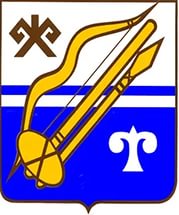 ТЕРРИТОРИАЛЬНАЯ ИЗБИРАТЕЛЬНАЯ                                 JЕРИ ААЙЫНЧА ТАЛДААЧЫ КУРЕЕ                          КОМИССИЯРЕШЕНИЕ25  июля 2019 г.                                                                                                       №  86/525г. Горно-АлтайскО регистрации кандидата в депутаты Горно-Алтайского городского Совета депутатов, выдвинутого в порядке самовыдвиженияАгаркова Александра Григорьевича            На основании документов, представленных кандидатом в депутаты Горно-Алтайского городского совета депутатов, выдвинутого в порядке самовыдвижения, в соответствии со статьями 24, 25, 26, 76 и 77 Закона Республики Алтай от 5 мая 2011 года № 14-РЗ «О муниципальных выборах в Республике Алтай», на основании решения Горно-Алтайской городской территориальной избирательной комиссии от 20 июня 2017 года № 19/107 «О возложении полномочий окружных избирательных комиссий по подготовке и проведению выборов депутатов Горно-Алтайского городского Совета депутатов на Горно-Алтайскую городскую территориальную избирательную комиссию», Горно-Алтайская городская территориальная избирательная комиссиярешила:1. Зарегистрировать кандидата в депутаты Горно-Алтайского городского Совета депутатов по одномандатному избирательному округу № 1 Агаркова Александра Григорьевича; дата рождения – 11 июля 1949 года; место жительства – Республика Алтай, г. Горно-Алтайск, ул. П. Сухова, д. 9; профессиональное образование – Алтайский сельскохозяйственный институт, механизация сельского хозяйства,  1983 год; основное место работы или службы, занимаемая должность/род – пенсионер; депутат Государственного Собрания – Эл Курултай шестого созыва. Время регистрации  18  часов  35  минут.2. Выдать зарегистрированному кандидату в депутаты Горно-Алтайского городского Совета депутатов по одномандатному избирательному округу № 1    Агаркову А.Г. удостоверение установленного образца.3. Опубликовать настоящее решение в газете «Вестник Горно-Алтайска».Председатель Горно-Алтайской городскойТерриториальной избирательной комиссии                                             И.В. Лобановаи.о. Секретаря Горно-Алтайской городскойТерриториальной избирательной комиссии                                            С.И. Махалина                                                     